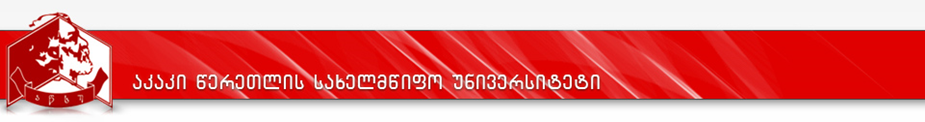 დანართი 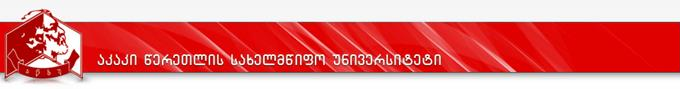 სასწავლო გეგმა      2022              პროგრამის დასახელება: დამატებითი პროგრამა (minor) - ეკონომიკა* გამოყენებულ შემოკლებათა განმარტება: კრ. - კრედიტი, საკ - საკონტაქტო (საადუტორიო); დამ - დამოუკიდებელი; ლ/პ/ჯგ -  ლექცია/პრაქტიკული/ჯგუფში მუშაობა.პროგრამის დასახელებადამატებითი (Minor) პროგრამა - ეკონომიკამისანიჭებელი აკადემიური ხარისხი/კვალიფიკაციაფაკულტეტის დასახელებაბიზნესის, სამართლისა და სოციალურ მეცნიერებათა ფაკულტეტიპროგრამის ხელმძღვანელი/ხელმძღვანელები/კოორდინატორიზვიად ბეშკენაძე - ეკონომიკის აკადემიური დოქტორი, აწსუ-ს ეკონომიკის დეპარტამენტის ასოცირებული პროფესორი;zviad.beshkenadze@atsu.edu.ge; ტელ.: 577668497პროგრამის ხანგრძლივობა/მოცულობა (სემესტრი, კრედიტების რაოდენობა)პროგრამის ხანგრძლივობა - 3 სასწავლო წელი, 6 სემესტრი.კრედიტების რაოდენობა - 60 ECTS კრედიტისწავლების ენაქართული პროგრამის შემუშავებისა და განახლების თარიღები;პროგრამა შემუშავებულია: 2011 წელსბოლო განახლება: ეკონომიკის დეპარტამენტის 05.02.2021. ოქმი #6პროგრამაზე დაშვების წინაპირობებიპროგრამაზე დაშვების წინაპირობებიეკონომიკის საბაკალავრო პროგრამაზე დაშვების წინაპირობაა:III სემესტრის აქტიური სტატუსის მქონე სტუდენტი.ეკონომიკის საბაკალავრო პროგრამაზე დაშვების წინაპირობაა:III სემესტრის აქტიური სტატუსის მქონე სტუდენტი.პროგრამის მიზანიპროგრამის მიზანიეკონომიკის დამატებითი პროგრამა მიზნად ისახავს სტუდენტს:შეასწავლოს ეკონომიკის ფუნქციონირების კანონზომიერებები  მიკრო, მაკრო, საერთაშორისო და რეგიონულ დონეებზე;შესძინოს ეკონომიკის სხვადასხვა სფეროში წარმოქმნილი ეკონომიკური პრობლემების გაცნობიერების შესაბამისი კომპეტენცია.ეკონომიკის დამატებითი პროგრამა მიზნად ისახავს სტუდენტს:შეასწავლოს ეკონომიკის ფუნქციონირების კანონზომიერებები  მიკრო, მაკრო, საერთაშორისო და რეგიონულ დონეებზე;შესძინოს ეკონომიკის სხვადასხვა სფეროში წარმოქმნილი ეკონომიკური პრობლემების გაცნობიერების შესაბამისი კომპეტენცია.სწავლის შედეგისწავლის შედეგიპროგრამის დასრულების შემდეგ  კურსდამთავრებული:ცოდნა და გაცნობიერება აღწერს ეკონომიკის თეორიულ საფუძვლებს და ეკონომიკის მიკრო, მაკრო, საერთაშორისო და რეგიონული დონეზე ფუნქციონირების კანონზომიერებებს; უნარიწარმოადგენს სტატისტიკურ მაჩვენებლებში ეკონომიკური პროცესების ამსახველ მონაცემებს; აყალიბებს დასკვნებს ეკონომიკურ მოვლენებსა და პროცესებზე;პასუხისმგებლობა და ავტონომიურობაქმნის ეკონომიკის აქტუალურ საკითხებთან დაკავშირებით ნაშრომს ეთიკური ნორმების დაცვით.პროგრამის დასრულების შემდეგ  კურსდამთავრებული:ცოდნა და გაცნობიერება აღწერს ეკონომიკის თეორიულ საფუძვლებს და ეკონომიკის მიკრო, მაკრო, საერთაშორისო და რეგიონული დონეზე ფუნქციონირების კანონზომიერებებს; უნარიწარმოადგენს სტატისტიკურ მაჩვენებლებში ეკონომიკური პროცესების ამსახველ მონაცემებს; აყალიბებს დასკვნებს ეკონომიკურ მოვლენებსა და პროცესებზე;პასუხისმგებლობა და ავტონომიურობაქმნის ეკონომიკის აქტუალურ საკითხებთან დაკავშირებით ნაშრომს ეთიკური ნორმების დაცვით.სწავლების მეთოდებისწავლების მეთოდებისწავლება-სწავლის მეთოდები:ვერბალური, დემონსტრირების, გონებრივი იერიში (Brain storming), დისკუსია/დებატები, ელექტრონული სწავლება, გუნდური (collaborative) მუშაობა, დამოუკიდებელი სწავლა (ესეს, რეფერატის, პროექტის, მოხსენების მომზადება);სწავლება-სწავლის მეთოდები:ვერბალური, დემონსტრირების, გონებრივი იერიში (Brain storming), დისკუსია/დებატები, ელექტრონული სწავლება, გუნდური (collaborative) მუშაობა, დამოუკიდებელი სწავლა (ესეს, რეფერატის, პროექტის, მოხსენების მომზადება);პროგრამის სტრუქტურაპროგრამის სტრუქტურაპროგრამის მოცულობა - 60 ECTS კრედიტი, სასწავლო წლის განმავლობაში 20 კრედიტი.პროგრამის მოცულობა - 60 ECTS კრედიტი, სასწავლო წლის განმავლობაში 20 კრედიტი.სტუდენტის ცოდნის შეფასების სისტემა და კრიტერიუმებისტუდენტის ცოდნის შეფასების სისტემა და კრიტერიუმებიაკაკი წერეთლის სახელმწიფო უნივერსიტეტში არსებული შეფასების სისტემა იყოფა შემდეგ კომპონენტებად:საგანმანათლებლო პროგრამის კომპონენტის შეფასების საერთო ქულიდან (100 ქულა) შუალედური შეფასების ხვედრითი წილი შეადგენს ჯამურად 60 ქულას, რომელიც თავის მხრივ მოიცავს შემდეგი შეფასების ფორმებს:სტუდენტის აქტივობა სასწავლო სემესტრის განმავლობაში (მოიცავს შეფასების სხვადასხვა კომპონენტებს) - არა უმეტეს - 30 ქულა;შუალედური გამოცდა - არა ნაკლებ - 30 ქულა;დასკვნითი გამოცდა - 40 ქულა.დასკვნით გამოცდაზე  გასვლის უფლება  ეძლევა სტუდენტს, რომელის შუალედური შეფასებების კომპონენტებში მინიმალური კომპეტენციის ზღვარი ჯამურად შეადგენს არანაკლებ 24 ქულას.შეფასების სისტემა უშვებს:ა) ხუთი სახის დადებით შეფასებას:ა.ა) 	(A) ფრიადი – 91 - 100 ქულა;ა.ბ) 	(B) ძალიან კარგი – 81 - 90 ქულა; ა.გ) 	(C) კარგი – 71 - 80 ქულა;ა.დ) 	(D) დამაკმაყოფილებელი – 61 - 70 ქულა; ა.ე) 	(E) საკმარისი – 51 - 60 ქულა.ბ) ორი სახის უარყოფით შეფასებას:ბ.ა) (FX) ვერ ჩააბარა – 41 - 50 ქულა, რაც ნიშნავს, რომ სტუდენტს ჩასაბარებლად მეტი მუშაობა სჭირდება და ეძლევა დამოუკიდებელი მუშაობით დამატებით გამოცდაზე ერთხელ გასვლის უფლება;ბ.ბ) (F) ჩაიჭრა – 40 ქულა და ნაკლები, რაც ნიშნავს, რომ სტუდენტის მიერ ჩატარებული სამუშაო არ არის საკმარისი და მას საგანი ახლიდან აქვს შესასწავლი.საგანმანათლებლო პროგრამის სასწავლო კომპონენტში, FX-ის მიღების შემთხვევაში  დამატებითი გამოცდა დაინიშნება დასკვნითი გამოცდის შედეგების გამოცხადებიდან არანაკლებ 5 დღეში.დასკვნით გამოცდაზე სტუდენტის მიერ მიღებული შეფასების მინიმალური ზღვარი განისაზღვრება  17 ქულით.სტუდენტის მიერ დამატებით გამოცდაზე მიღებულ შეფასებას არ ემატება დასკვნით შეფასებაში მიღებული ქულათა რაოდენობა. დამატებით გამოცდაზე მიღებული შეფასება არის დასკვნითი შეფასება და აისახება საგანმანათლებლო პროგრამის სასწავლო კომპონენტის საბოლოო შეფასებაში. დამატებით გამოცდაზე მიღებული შეფასების გათვალისწინებით საგანმანათლებლო კომპონენტის საბოლოო შეფასებაში 0-50 ქულის მიღების შემთხვევაში, სტუდენტს უფორმდება შეფასება F-0 ქულა.სტუდენტის მიღწევების შეფასების დამატებითი კრიტერიუმები გასაზღვრულია სასწავლო კურსების  სილაბუსით.შენიშვნა: შუალედური და დასკვნითი (დამატებითი) გამოცდები  ჩატარდება ფორმალიზებული წესით:  საფუძველი:  საქართველოს განათლებისა და მეცნიერების მინისტრის ბრძანება №3 (5.01.2007) და №105/ნ, 29.12.2021,  აკაკი წერეთლის სახელმწიფო უნივერსიტეტის აკადემიური საბჭოს  დადგენილებები №5 (17/18) (15.09. 2017) და №6 (22/23), (16.09. 2022)სტუდენტის შეფასების კრიტერიუმები განსაზღვრულია სასწავლო კურსების  სილაბუსით;პროგრამის თითოეული შედეგის სამიზნე ნიშნულად განისაზღვრა სტუდენტთა საერთო რაოდენობის 60 %-ის მიერ სხვადასხვა აქტივობებით გათვალისწინებული მაქსიმალური ქულის 70%-ის მიღწევა. სამიზნე ნიშნულებთან დადარება მოხდება 2 წლიან დინამიკაზე   მონიტორინგის შედეგად;პროგრამის სასწავლო კურსის სწავლის შედეგების გაზომვა მოხდება აკადემიურ წელიწადში ერთხელ, აღნიშნული სემესტრის ბოლოს, სადაც დადგა აღნიშნული სწავლის შედეგი და დადარდება პროცენტულ მაჩვენებლებს; პროგრამის თითოეული სწავლის შედეგის გაზომვა მოხდება პროგრამაზე თანდართული კურიკულუმის რუკის მიხედვითი სემესტრის ბოლოს, სადაც დადგა აღნიშნული სწავლის შედეგი;პროგრამის სწავლის  შედეგების გადახედვა და მონიტორინგი მოხდება 2 წლიან დინამიკაზე დაკვირვებით. დინამიკაში დაკვირვების შემდეგ თუ გამოვლინდა რეგრესი (სამიზნე ნიშნულებთან დაკვირვებისას) მოხდება სწავლის შედეგების და მიღწევის გზების გადახედვა და შესაბამისად პროგრამის მოდიფიცირება არსებული რეგულაციების გათვალისწინებით.აკაკი წერეთლის სახელმწიფო უნივერსიტეტში არსებული შეფასების სისტემა იყოფა შემდეგ კომპონენტებად:საგანმანათლებლო პროგრამის კომპონენტის შეფასების საერთო ქულიდან (100 ქულა) შუალედური შეფასების ხვედრითი წილი შეადგენს ჯამურად 60 ქულას, რომელიც თავის მხრივ მოიცავს შემდეგი შეფასების ფორმებს:სტუდენტის აქტივობა სასწავლო სემესტრის განმავლობაში (მოიცავს შეფასების სხვადასხვა კომპონენტებს) - არა უმეტეს - 30 ქულა;შუალედური გამოცდა - არა ნაკლებ - 30 ქულა;დასკვნითი გამოცდა - 40 ქულა.დასკვნით გამოცდაზე  გასვლის უფლება  ეძლევა სტუდენტს, რომელის შუალედური შეფასებების კომპონენტებში მინიმალური კომპეტენციის ზღვარი ჯამურად შეადგენს არანაკლებ 24 ქულას.შეფასების სისტემა უშვებს:ა) ხუთი სახის დადებით შეფასებას:ა.ა) 	(A) ფრიადი – 91 - 100 ქულა;ა.ბ) 	(B) ძალიან კარგი – 81 - 90 ქულა; ა.გ) 	(C) კარგი – 71 - 80 ქულა;ა.დ) 	(D) დამაკმაყოფილებელი – 61 - 70 ქულა; ა.ე) 	(E) საკმარისი – 51 - 60 ქულა.ბ) ორი სახის უარყოფით შეფასებას:ბ.ა) (FX) ვერ ჩააბარა – 41 - 50 ქულა, რაც ნიშნავს, რომ სტუდენტს ჩასაბარებლად მეტი მუშაობა სჭირდება და ეძლევა დამოუკიდებელი მუშაობით დამატებით გამოცდაზე ერთხელ გასვლის უფლება;ბ.ბ) (F) ჩაიჭრა – 40 ქულა და ნაკლები, რაც ნიშნავს, რომ სტუდენტის მიერ ჩატარებული სამუშაო არ არის საკმარისი და მას საგანი ახლიდან აქვს შესასწავლი.საგანმანათლებლო პროგრამის სასწავლო კომპონენტში, FX-ის მიღების შემთხვევაში  დამატებითი გამოცდა დაინიშნება დასკვნითი გამოცდის შედეგების გამოცხადებიდან არანაკლებ 5 დღეში.დასკვნით გამოცდაზე სტუდენტის მიერ მიღებული შეფასების მინიმალური ზღვარი განისაზღვრება  17 ქულით.სტუდენტის მიერ დამატებით გამოცდაზე მიღებულ შეფასებას არ ემატება დასკვნით შეფასებაში მიღებული ქულათა რაოდენობა. დამატებით გამოცდაზე მიღებული შეფასება არის დასკვნითი შეფასება და აისახება საგანმანათლებლო პროგრამის სასწავლო კომპონენტის საბოლოო შეფასებაში. დამატებით გამოცდაზე მიღებული შეფასების გათვალისწინებით საგანმანათლებლო კომპონენტის საბოლოო შეფასებაში 0-50 ქულის მიღების შემთხვევაში, სტუდენტს უფორმდება შეფასება F-0 ქულა.სტუდენტის მიღწევების შეფასების დამატებითი კრიტერიუმები გასაზღვრულია სასწავლო კურსების  სილაბუსით.შენიშვნა: შუალედური და დასკვნითი (დამატებითი) გამოცდები  ჩატარდება ფორმალიზებული წესით:  საფუძველი:  საქართველოს განათლებისა და მეცნიერების მინისტრის ბრძანება №3 (5.01.2007) და №105/ნ, 29.12.2021,  აკაკი წერეთლის სახელმწიფო უნივერსიტეტის აკადემიური საბჭოს  დადგენილებები №5 (17/18) (15.09. 2017) და №6 (22/23), (16.09. 2022)სტუდენტის შეფასების კრიტერიუმები განსაზღვრულია სასწავლო კურსების  სილაბუსით;პროგრამის თითოეული შედეგის სამიზნე ნიშნულად განისაზღვრა სტუდენტთა საერთო რაოდენობის 60 %-ის მიერ სხვადასხვა აქტივობებით გათვალისწინებული მაქსიმალური ქულის 70%-ის მიღწევა. სამიზნე ნიშნულებთან დადარება მოხდება 2 წლიან დინამიკაზე   მონიტორინგის შედეგად;პროგრამის სასწავლო კურსის სწავლის შედეგების გაზომვა მოხდება აკადემიურ წელიწადში ერთხელ, აღნიშნული სემესტრის ბოლოს, სადაც დადგა აღნიშნული სწავლის შედეგი და დადარდება პროცენტულ მაჩვენებლებს; პროგრამის თითოეული სწავლის შედეგის გაზომვა მოხდება პროგრამაზე თანდართული კურიკულუმის რუკის მიხედვითი სემესტრის ბოლოს, სადაც დადგა აღნიშნული სწავლის შედეგი;პროგრამის სწავლის  შედეგების გადახედვა და მონიტორინგი მოხდება 2 წლიან დინამიკაზე დაკვირვებით. დინამიკაში დაკვირვების შემდეგ თუ გამოვლინდა რეგრესი (სამიზნე ნიშნულებთან დაკვირვებისას) მოხდება სწავლის შედეგების და მიღწევის გზების გადახედვა და შესაბამისად პროგრამის მოდიფიცირება არსებული რეგულაციების გათვალისწინებით.დასაქმების სფეროებიდასაქმების სფეროებიეკონომიკის დამატებითი (Minor) პროგრამის კურსდამთავრებულს შეუძლია იმუშაოს ეკონომისტად სახელმწიფო და კომერციულ დაწესებულებებში. დამატებითი (Minor) პროგრამის კურსდამთავრებულს შეუძლია სწავლა განაგრძოს უმაღლესი განათლების შემდგომ საფეხურზე -  მაგისტრატურაში.ეკონომიკის დამატებითი (Minor) პროგრამის კურსდამთავრებულს შეუძლია იმუშაოს ეკონომისტად სახელმწიფო და კომერციულ დაწესებულებებში. დამატებითი (Minor) პროგრამის კურსდამთავრებულს შეუძლია სწავლა განაგრძოს უმაღლესი განათლების შემდგომ საფეხურზე -  მაგისტრატურაში.სწავლისათვის აუცილებელი დამხმარე პირობები/რესურსებისწავლისათვის აუცილებელი დამხმარე პირობები/რესურსებისაგანმანათლებლო პროგრამის განხორციელებისათვის აუცილებელი ადამიანური და მატერიალური რესურსის შესახებ:პროგრამას ემსახურება სხვადასხვა მიმართულების  როგორც აკადემიური პერსონალი და მოწვეული აკადემიური დოქტორები. მათ შორის:  პროფესორი – 2; ასოცირებული პროფესორი - 6; მოწვეული პროფესორი - 1; მოწვეული აკადემიური დოქტორი - 2; მოწვეული ლექტორი/სპეციალისტი - 1.ეკონომიკის დამატებითი (Minor) პროგრამის განსახორციელებლად გამოიყენება  შემდეგი მატერიალური რესურსები: აწსუ-ს კორპუსები, კეთილმოწყობილი აუდიტორიები, ბიბლიოთეკა და სამკითხველო დარბაზები; დეპარტამენტში არსებული სალიტერატურო ფონდი, უნივერსიტეტის კომპიუტერული ცენტრის აუდიტორიები და ტექნიკა (მათ შორის. საპროექციო და სხვა სადემონსტრაციო აპარატურა), სამედიცინო პუნქტი, ხანძარსაწინააღმდეგო საშუალებები, პანდუსები (ინკლუზივი სტუდენტებისათვის) და ა.შ. კომპიუტერული კლასები  და სხვ.საგანმანათლებლო პროგრამის განხორციელებისათვის აუცილებელი ადამიანური და მატერიალური რესურსის შესახებ:პროგრამას ემსახურება სხვადასხვა მიმართულების  როგორც აკადემიური პერსონალი და მოწვეული აკადემიური დოქტორები. მათ შორის:  პროფესორი – 2; ასოცირებული პროფესორი - 6; მოწვეული პროფესორი - 1; მოწვეული აკადემიური დოქტორი - 2; მოწვეული ლექტორი/სპეციალისტი - 1.ეკონომიკის დამატებითი (Minor) პროგრამის განსახორციელებლად გამოიყენება  შემდეგი მატერიალური რესურსები: აწსუ-ს კორპუსები, კეთილმოწყობილი აუდიტორიები, ბიბლიოთეკა და სამკითხველო დარბაზები; დეპარტამენტში არსებული სალიტერატურო ფონდი, უნივერსიტეტის კომპიუტერული ცენტრის აუდიტორიები და ტექნიკა (მათ შორის. საპროექციო და სხვა სადემონსტრაციო აპარატურა), სამედიცინო პუნქტი, ხანძარსაწინააღმდეგო საშუალებები, პანდუსები (ინკლუზივი სტუდენტებისათვის) და ა.შ. კომპიუტერული კლასები  და სხვ.№კურსის დასახელებაკრდატვირთვის მოცულობა, სთ-შიდატვირთვის მოცულობა, სთ-შიდატვირთვის მოცულობა, სთ-შიდატვირთვის მოცულობა, სთ-შილ/პ/ჯგსემესტრისემესტრისემესტრისემესტრისემესტრისემესტრისემესტრისემესტრიდაშვების წინაპირობა№კურსის დასახელებაკრსულსაკონტაქტოსაკონტაქტოდამლ/პ/ჯგIIIIIIIVVVIVIIVIIIდაშვების წინაპირობა№კურსის დასახელებაკრსულაუდიტორულიშუალედ.დასკვნითი გამოცდებიდამლ/პ/ჯგIIIIIIIVVVIVIIVIIIდაშვების წინაპირობა12345678910111213141516171ეკონომიკის პრინციპები1025012041264/4/0102ბუნებათსარგებლობის ეკონომიკა5125453771/2/0513მიკროეკონომიკა 5125453771/2/0514ეკონომიკური აზრის ისტორია5125452,577,51/2/0515მაკროეკონომიკა5125454761/2/0516საერთაშორისო ეკონომიკა 15125603,561,52/2/0537ეკონომიკური სტატისტიკა 15125453771/2/0518საერთაშორისო ეკონომიკა 26150603,586,52/2/065, 69უძრავი ქონების ეკონომიკის საფუძვლები4100454511/2/04110ეკონომიკური სტატისტიკა 25125453771/2/05711ურბანული და რეგიონული ეკონომიკა5125454761/2/055სულსულ60150060037,5862,5101010101010